Pre-Terminated BNC Video and DC Power Shotgun Cable Extension Cable Lead for CCTV Security Camera DVR System - 18 Meter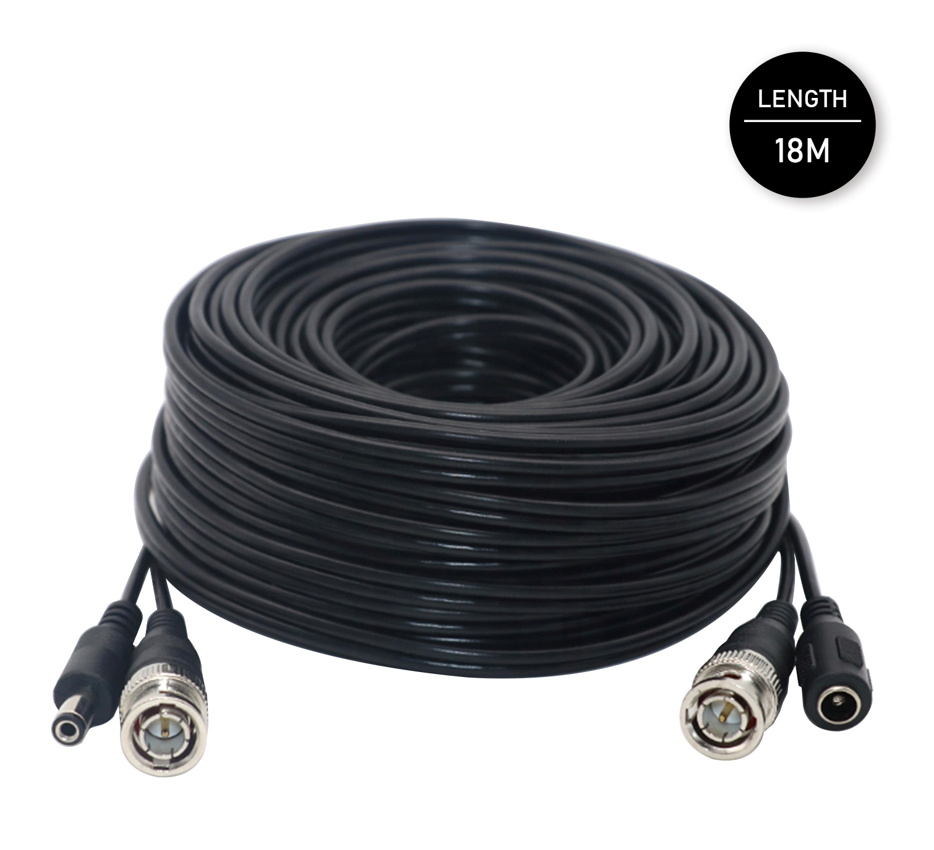 About this item✔️ EASY TO INSTALL | Want to quickly install, deploy or re-route your CCTV cameras, DVRs or other compatible equipment without the fuss of terminating BNC cables or running separate DC power?✔️ JUST THE SIZE THAT YOU ARE LOOKING FOR | Available in three (3) popular lengths of 18 metres, 25 metres and 50 metre lengths allow anyone to quickly install common, BNC CCTV cameras without the expensive and time consuming terminating of plugs etc.✔️ HIGH QUALTY & STURDY MATERIAL | Using standard 75-Ohm coax and quality BNC, the shotgun cable has a dedicated cable which allows DC power to be fed to remote CCTV cameras, DVRs, set-top boxes and other compatible equipment for both retail and professional security and broadcast applications.✔️ INDOOR & OUTDOOR | Weather-resistant, durable and of course lightweight and being a shotgun design means your just pulling one, low overall diameter cable which means a much reduce install time.✔️ 100% SATISFACTION GUARANTEE: We strive to provide quality products and services. While our products are made of high-quality material, should you have any issue with your purchase, we provide a 2-year warranty. Feel free to contact us. Your happiness with your purchase is our #1 priority.Product SpecificationsSpecification for this product familyTechnical DetailsCompatible DevicesSecurity Camera , CameraConnector TypeRF ConnectorEan5060808387654Model NumberC-BNC-18MPart NumberC-BNC-18MSize18 MeterBrand NameLMS DATAManufacturer‎DynamodePart number‎C-BNC-18MItem Weight‎631 gPackage Dimensions‎19.6 x 17.6 x 6.6 cm; 631 GramsItem model number‎C-BNC-18MSize‎18 MeterBatteries included?‎NoBatteries Required?‎No